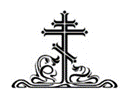 Московский ПатриархатНижегородская Епархия Русской Православной Церкви_________________________________________________________________________________________ЧАСТНОЕ ОБЩЕОБРАЗОВАТЕЛЬНОЕ УЧРЕЖДЕНИЕ РЕЛИГИОЗНОЙ ОРГАНИЗАЦИИ «НИЖЕГОРОДСКАЯ ЕПАРХИЯ РУССКОЙ ПРАВОСЛАВНОЙ ЦЕРКВИ (МОСКОВСКИЙ ПАТРИАРХАТ)» «ПРАВОСЛАВНАЯ ГИМНАЗИЯ ВО ИМЯ СВЯТЫХ КИРИЛЛА И МЕФОДИЯ Г. НИЖНЕГО НОВГОРОДА»Приложение № 1.21 к ООП НООРАБОЧАЯ ПРОГРАММАучебного курса внеурочной деятельности«Путешествие в английский язык»1-4 классыг. Нижний Новгород 2023Содержание учебного курса внеурочной деятельности ««Путешествие в английский язык»»Занятия на курсе ведутся один раз в неделю в соответствии с учебным планом, возрастными особенностями детей начальной школы. Выбор форм и методов зависит от цели конкретного занятия. Но можно выделить несколько постоянных элементов, которые используются на занятиях. Это организационный момент, речевая зарядка, фонетическая зарядка, прослушивании аудиозаписи (или просмотр видеозаписи) и подведение итогов. Переменные же элементы определяются набором и последовательностью задач по обогащению учащихся новым языковым материалом и формированию умений в аудировании, говорении и чтении.Групповые формы работы - основа данного курса. Каждый урок включает в себя различные виды групповой деятельности, с помощью которых отрабатываются различные языковые структуры, дети находят общие решения, закрепляют лексические единицы, проверяют друг друга или просто играют. Интерес к этим заданиям вызовут формы заданий: выдуманные и реальные истории, шутки, игры, сценки, которые формируются в целые путешествия.Различные виды групповой деятельности развивают у детей готовность к сотрудничеству, толерантности. Дети учатся развивать таланты, способности и также учатся ценить таланты других.Занятия не только дают возможность овладеть английским языком, но и способствуют творческому, нравственному развитию личности, формированию ценностных ориентиров.С практической точки зрения групповая работа с партнером дает максимальную возможность практики языка. Дети говорят на языке естественном для общения, для выраженья своего мнения, своих симпатий и антипатий. Программа курса основана на полезном и подходящем материале для данной возрастной группы. Программа включает в себя только материал необходимый для общения. Поэтому уменьшается нагрузка на учащихся, время на повторение и закрепление увеличивается. Дети выполняют творческие индивидуальные задания, в которых они сами выбирают темы и языковой материал в соответствии с их естественной жизнью и интересами.Базой для занятий на курсе являются УМК издательства Лонгман: “English Together “ Diana Webster, Anne Worrall и “Round-Up” (English grammar book) Virginia Evans.Рабочая программа учебного курса сформирована с учетом рабочей программы воспитания. При реализации рабочей программы учебного курса «Путешествие в английский язык» находят отражение целевые ориентиры воспитания, такие как формирование толерантного, то есть уважительного отношения к стране изучаемого языка, её традициям и культуре, воспитание культуры общения, поддержание интереса к обучению.классклассклассклассПланируемые результаты освоения учебного курса внеурочной деятельности«Путешествие в английский язык»Программа призвана обеспечить достижение обучающимисяличностных результатов:будут сформированы основы российской гражданской идентичности, чувство гордости за свою Родину, российский народ и историю России, гуманистические и демократические ценностныеориентации;будут сформированы начальные навыки адаптации к динамично изменяющемуся	и развивающемуся миру;будут развиты мотивы учебной деятельности и сформирован личностный смысл учения;будут сформированы эстетические потребности, ценности и чувства;будут развиты этические чувства, доброжелательность и эмоционально-нравственная отзывчивость, понимание и сопереживание чувствам других людей;будут развиты навыки сотрудничества со взрослыми и сверстниками в разных социальных ситуациях, умения не создавать конфликтов и находить выходы из спорных ситуаций;будут сформированы установки на безопасный, здоровый образ жизни, наличие мотивации к творческому труду, работе на результат, бережному отношению к материальным и духовным ценностям.метапредметных результатов:развитие умения взаимодействовать с окружающими при выполнении разных ролей в пределах речевых потребностей и возможностей младшего школьника;развитие коммуникативных способностей школьника, умения выбирать адекватные языковые и речевые средства для успешного решения элементарной коммуникативной задачи;расширение общего лингвистического кругозора младшего школьника;развитие познавательной, эмоциональной и волевой сфер младшего школьника; формирование мотивации к изучению иностранного языка;Реализация программы способствует развития следующих УУД:Регулятивные (принимать и сохранять цели и задачи учебной деятельности, находить средства ее осуществления; самостоятельно адекватно оценивать правильность выполнения действий и вноситьнеобходимые коррективы; планировать, контролировать и оценивать УД в соответствии с поставленной задачей и условиями ее реализации);- Познавательные (осознанно строить речевые высказывания в соответствии с задачами коммуникации; пользоваться наглядными средствами предъявления языкового материала; выполнятьлогические действия сравнения, установления аналогий и анализа; действовать по образцу при выполнении упражнений; находить необходимую информацию в тексте; строить сообщения в письменной форме; овладевать формами познавательной и личностной рефлексии; строить сообщения в устной форме);- Коммуникативные (вести диалоги различных видов; адекватно произносить и различать на слух звуки английского языка, соблюдать правильное ударение в словах и фразах; использовать в речилексические единицы, обслуживающие ситуацию общения; понимать на слух иноязычную речь; называть и описывать предметы; запрашивать и давать необходимую информацию; использовать речь для регуляции своих действий; строить монологическое высказывание; слушать, читать и понимать текст, содержащий изученный языковой материал и отдельные новые слова; осуществлять взаимный контроль в совместной деятельности; осуществлять самоконтроль, коррекцию, оценивать свой результат).Предметными результатами изучения английского языка в начальной школе являются: овладение начальными представлениями о нормах английского языка (фонетических, лексических,грамматических); умение (в объёме содержания курса) находить и сравнивать такие языковые единицы, как звук, буква, слово.Тематическое планирование 1 классклассклассклассРабочая программа учебного курса внеурочной деятельности«Путешествие в английский язык»Рабочая программа учебного курса внеурочной деятельности«Путешествие в английский язык»Рабочая программа учебного курса внеурочной деятельности«Путешествие в английский язык»Рабочая программа учебного курса внеурочной деятельности«Путешествие в английский язык»Вид внеурочной деятельностиДополнительное изучение отдельных предметовДополнительное изучение отдельных предметовДополнительное изучение отдельных предметовУровень общего образованияНачальное общее образованиеНачальное общее образованиеНачальное общее образованиеКлассы1-4 класс1-4 класс1-4 классКоличество часов в неделю1 час1 час1 часВсего часов за год1 класс2 – 4 классИтогоВсего часов за год33 часа34 часа135№ раздела, темыНазвание раздела, темыКоличество часовКоличество часовКоличество часовЭлектронные (цифровые) образовательн ые ресурсы№ раздела, темыНазвание раздела, темыВсего часовтеоретическихпрактическихЭлектронные (цифровые) образовательн ые ресурсы1Чтение с удовольствием963Учи.ру2Удивительный972Учи.румир животных3Мир моихувлечений532Учи.ру4Мое отражение431Учи.ру5Модныйприговор321Учи.ру6Угощайся!211Учи.ру7Промежуточнаяаттестация11Всего332211№ раздела, темыНазвание раздела, темыКоличество часовКоличество часовКоличество часовЭлектронные (цифровые) образовательн ые ресурсы№ раздела, темыНазвание раздела, темыВсего часовтеоретически хпрактическихЭлектронные (цифровые) образовательн ые ресурсы1Каверзные артикли431Учи.ру2Мир существительн ых642Учи.ру3Домик Христофера Робинса6424Глаголы помирились743Учи.ру5Посудная лавка5416Ура! Каникулы!532Учи.ру7Промежуточна я аттестация11Всего342212№ раздел а, темыНазвание раздела, темыКоличество часовКоличество часовКоличество часовЭлектронные (цифровые) образовательн ые ресурсы№ раздел а, темыНазвание раздела, темыВсего часовтеоретически хпрактически хЭлектронные (цифровые) образовательн ые ресурсы1Путешествие с временами года963Учи.ру2Любимые занятия972Учи.ру3Путешествие с532Учи.руприлагательными4Все дело в прошлом.Мистер Did431Учи.ру5Английскиеманеры321Учи.ру6Советы мистераЗдоровье321Учи.ру7Промежуточная аттестация11Всего342311№ раздел а, темыНазвание раздела, темыКоличество часовКоличество часовКоличество часовЭлектронные (цифровые) образовательн ые ресурсы№ раздел а, темыНазвание раздела, темыВсего часовтеоретическ ихпрактическихЭлектронные (цифровые) образовательн ые ресурсы1Великобритания963Учи.ру2Королевская семья972Учи.ру3Праздники и фестивали532Учи.ру4США431Учи.ру5Австралия321Учи.ру6Промежуточная аттестация11Всего332211№№ТемаКол-во часовФормы проведения занятийЭлектронные (цифровые) образовательные ресурсы1.Знакомство с предметом. Рассказ о стране изучаемого языка1ч.Групповая работаУчи.ру2.Путешествие в страну «Фонетика» с мистером Язычком1ч.Групповая работаУчи.ру3.Путешествие с гласными буквами1ч.ГрупповаяработаУчи.ру4.Согласные буквы ждут нас в гости1ч.Групповая работаУчи.ру5.Страна по имени «Чтение»1ч.Групповая работаУчи.ру6.Мой первый стишок1ч.ГрупповаяУчи.руработа7.Моя первая сказка1ч.ГрупповаяработаУчи.ру8.Путешествие с глаголами действия1ч.ГрупповаяработаУчи.ру9.Познакомьтесь, мои игрушки1ч.ГрупповаяработаУчи.ру10.Животные. Кто живет рядом со мной1ч.ГрупповаяработаУчи.ру11.Разноцветный мир1ч.ГрупповаяработаУчи.ру12.Посмотри, мой альбом1ч.ГрупповаяработаУчи.ру13.Ах, цветик-семицветик1ч.ГрупповаяработаУчи.ру14.Волшебная радуга1ч.ГрупповаяработаУчи.ру15.Розовый слон1ч.ГрупповаяработаУчи.ру16.Животные дикой природы1ч.ГрупповаяработаУчи.ру17.Я любуюсь животными1ч.ГрупповаяработаУчи.ру18.Животные из сказки1ч.ГрупповаяработаУчи.ру19.Путешествие в страну «Сосчитайка»1ч.ГрупповаяработаУчи.ру20.День рождения1ч.ГрупповаяработаУчи.ру21.Поход в парк1ч.ГрупповаяработаУчи.ру22.Мы на пикнике1ч.ГрупповаяработаУчи.ру23.Приглашаем друзей на вечеринку1ч.ГрупповаяработаУчи.ру24.Я рисую свой портрет1ч.ГрупповаяработаУчи.ру25.Зеркало. Что я там вижу?1ч.ГрупповаяработаУчи.ру26.Фото моего друга1ч.ГрупповаяработаУчи.ру27.Кто живет рядом? Расскажи1ч.ГрупповаяработаУчи.ру28.Шопинг1ч.ГрупповаяработаУчи.ру29.Люблю наряжаться1ч.ГрупповаяработаУчи.ру30.Одежда моей куклы1ч.ГрупповаяработаУчи.ру31.Угощайся!1ч.ГрупповаяработаУчи.ру32.Накрываем на стол1ч.ГрупповаяУчи.руработа33.Промежуточная аттестация1ч.Самостоятельная работа№№ТемаКол-во часовФормы проведен иязанятийЭлектронны е(цифровые) образовател ьныересурсы1.Путешествие в страну «Грамматика»1ч.ГрупповаяработаУчи.ру2.Каверзные артикли1ч.Групповая работаУчи.ру3.Подружись с артиклем «the»1ч.Групповая работаУчи.ру4.Тайны артикля «an»1ч.Групповая работаУчи.ру5.А можно ли прожить без артиклей?1ч.Групповая работаУчи.ру6.Познакомьтесь, это мы: “am”, “is”, “are”1ч.Групповая работаУчи.ру7.Мир существительных1ч.Групповая работаУчи.ру8.Одинокие слова1ч.ГрупповаяработаУчи.ру9.Нас много, мы рады вам1ч.Групповая работаУчи.ру10.Укажите наше место “this”, “that”1ч.Групповая работаУчи.ру11.Где мы прячемся? Предлоги1ч.Групповая работаУчи.ру12.Домик Христофера Робинса1ч.Групповая работаУчи.ру13.Комнаты домика1ч.Групповая работаУчи.ру14.Обстановка комнат1ч.Групповая работаУчи.ру15.Обитатели домика1ч.ГрупповаяработаУчи.ру16.Друзья Христофера Робина1ч.Групповая работаУчи.ру17.Профессии1ч.ГрупповаяработаУчи.ру18.Познакомьтесь, Мистер Do1ч.Групповая работаУчи.ру19.Мистер Does, встречайте!1ч.Групповая работаУчи.ру20.Глаголы помирились1ч.Групповая работаУчи.ру21.Путешествие по сказке с глаголом Do1ч.ГрупповаяработаУчи.ру22.Путешествие по сказке с глаголом Does1ч.ГрупповаяработаУчи.ру23.Не хочу,   не   люблю   с   глаголом   don’t(doesn’t)1ч.ГрупповаяработаУчи.ру24.Что я имею? Глагол Have (got)1ч.ГрупповаяработаУчи.ру25.Посудная лавка. У меня имеется1ч.ГрупповаяработаУчи.ру26.Накрываю стол для гостей1ч.ГрупповаяработаУчи.ру27.Что я не имею?1ч.ГрупповаяработаУчи.ру28.Помоги слабым глаголам1ч.ГрупповаяработаУчи.ру29.Семья Христофера Робина1ч.ГрупповаяработаУчи.ру30.Путешествие в отпуске1ч.ГрупповаяработаУчи.ру31.Как вы добираетесь до…?1ч.ГрупповаяработаУчи.ру32.Чем вы обычно занимаетесь в отпуске?1ч.ГрупповаяработаУчи.ру33.Летние, зимние виды спорта1ч.ГрупповаяработаУчи.ру34.Промежуточная аттестация1ч.Самостоятельная работа№№ТемаКол-во часовФормы проведен иязанятийЭлектронны е(цифровые) образовател ьныересурсы1.Летние каникулы1ч.Групповая работаУчи.ру2.Путешествие с временами года1ч.Групповая работаУчи.ру3.Осень. Школьные предметы1ч.Групповая работаУчи.ру4.Зима. Спортивные увлечения1ч.Групповая работаУчи.ру5.Весна. Природа1ч.Групповая работаУчи.ру6.Лето. Путешествия1ч.Групповая работаУчи.ру7.С кем останутся наши питомцы?1ч.ГрупповаяработаУчи.ру8.Еда. Напитки1ч.Групповая работаУчи.ру9.Фрукты. Овощи1ч.ГрупповаяработаУчи.ру10.Любимые занятия1ч.ГрупповаяработаУчи.ру11.Путешествие с прилагательными1ч.ГрупповаяработаУчи.ру12.Сравните нас1ч.ГрупповаяработаУчи.ру13.Осторожней будь, сравнивай правильно!1ч.ГрупповаяработаУчи.ру14.Мой друг1ч.ГрупповаяработаУчи.ру15.Мое хобби1ч.ГрупповаяработаУчи.ру16.Мое свободное время1ч.ГрупповаяработаУчи.ру17.Мой школьный день1ч.ГрупповаяработаУчи.ру18.Моя биография1ч.ГрупповаяработаУчи.ру19.Мой любимый писатель1ч.ГрупповаяработаУчи.ру20.Все дело в прошлом. Мистер Did1ч.ГрупповаяработаУчи.ру21.Плохие соседи Мистер Didn’t1ч.ГрупповаяработаУчи.ру22.Школы в Британии1ч.ГрупповаяработаУчи.ру23.Британские и Американские обычаи1ч.ГрупповаяработаУчи.ру24.Традиции1ч.ГрупповаяработаУчи.ру25.Английские манеры1ч.ГрупповаяработаУчи.ру26.Почта Мистера Брауна1ч.ГрупповаяработаУчи.ру27.Как выглядят британские деньги1ч.ГрупповаяработаУчи.ру28.Улицы. Магазины1ч.ГрупповаяработаУчи.ру29.Который час? Будь пунктуален!1ч.ГрупповаяработаУчи.ру30.Записки. Письма. Открытки. Сообщения1ч.ГрупповаяработаУчи.ру31.Электронная почта. Интернет1ч.ГрупповаяработаУчи.ру32.Будь здоров!1ч.ГрупповаяработаУчи.ру33.Посещение доктора1ч.ГрупповаяработаУчи.ру34.Промежуточная аттестация1ч.Самостоятельнаяработа№№ТемаКол-во часовФормы проведен иязанятийЭлектронны е(цифровые) образовател ьныересурсы1.Соединенное Королевство Великобритании и Северной Ирландии1ч.Групповая работаУчи.ру2.Англия1ч.ГрупповаяработаУчи.ру3.Шотландия1ч.Групповая работаУчи.ру4.Уэльс1ч.Групповая работаУчи.ру5.Северная Ирландия1ч.Групповая работаУчи.ру6.Достопримечательности Лондона1ч.Групповая работаУчи.ру7.Путешествие в Кардиф1ч.Групповая работаУчи.ру8.Вместе в Эдинбург1ч.Групповая работаУчи.ру9.Стоунхендж1ч.ГрупповаяработаУчи.ру10.Королевская семья1ч.Групповая работаУчи.ру11.Эмблемы государств Британии1ч.Групповая работаУчи.ру12.Поэты Британии1ч.Групповая работаУчи.ру13.Замки1ч.Групповая работаУчи.ру14.Флаги государств Британии1ч.Групповая работаУчи.ру15.Правительство1ч.Групповая работаУчи.ру16.Денежная система1ч.ГрупповаяработаУчи.ру17.Университеты1ч.Групповая работаУчи.ру18.Карнавалы в Ноттинг Хилле1ч.ГрупповаяработаУчи.ру19.Праздники Британии1ч.Групповая работаУчи.ру20.Музеи Британии1ч.Групповая работаУчи.ру21.Театры1ч.Групповая работаУчи.ру22.Магазины. Шопинг1ч.ГрупповаяработаУчи.ру23.Парки1ч.ГрупповаяработаУчи.ру24.Кинотеатры1ч.ГрупповаяработаУчи.ру25.Музыка1ч.ГрупповаяработаУчи.ру26.Соединенные Штаты Америки1ч.ГрупповаяработаУчи.ру27.Праздники Америки1ч.ГрупповаяработаУчи.ру28.Флаг. История флага1ч.ГрупповаяработаУчи.ру29.История государства1ч.ГрупповаяработаУчи.ру30.Великие первооткрыватели1ч.ГрупповаяработаУчи.ру31.Вашингтон1ч.ГрупповаяработаУчи.ру32.Австралия1ч.ГрупповаяработаУчи.ру33.Природа, Животный мир Австралии1ч.ГрупповаяработаУчи.ру34.Промежуточная аттестация1ч.Самостоят ельнаяработа